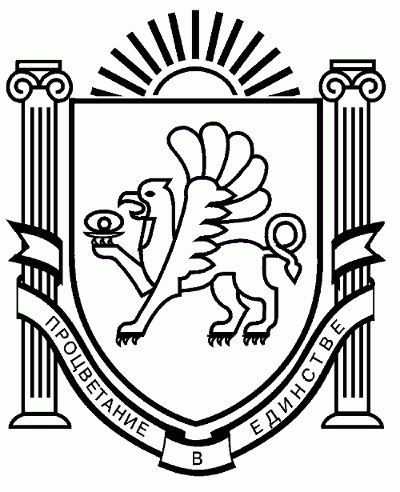 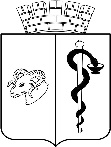 АДМИНИСТРАЦИЯ ГОРОДА ЕВПАТОРИИРЕСПУБЛИКИ КРЫМПОСТАНОВЛЕНИЕ________________                                                                                                №____________ЕВПАТОРИЯО внесении изменений в постановление администрациигорода Евпатории Республики Крым от 22.03.2023 №775-п«Об  утверждении плана мероприятий («дорожная  карта»)«Повышение   доступности   приоритетных  объектов  иуслуг  в  приоритетных   сферах   жизнедеятельностиинвалидов  и  других  маломобильных  групп населения на  территории муниципального образования  городской округ  Евпатория  Республики Крым на 2016 – 2030 годы»В соответствии со статьями 16, 16.1 Федерального закона от 06.10.2003 №131-ФЗ «Об общих принципах организации местного самоуправления в Российской Федерации», федеральными законами от 01.12.2014 №419-ФЗ «О внесении изменений в отдельные законодательные акты Российской Федерации по вопросам социальной защиты инвалидов в связи с ратификацией Конвенции о правах инвалидов», от 24.11.1995 №181-ФЗ                                «О социальной защите инвалидов в Российской Федерации», Государственной программой Российской Федерации «Доступная среда», утвержденной постановлением Правительства Российской Федерации от 29.03.2019 №363, Законами Республики Крым от 21.08.2014                      №54-ЗРК «Об основах местного самоуправления в Республике Крым», от 17.12.2014                 №34-ЗРК/2014 «О наделении органов местного самоуправления отдельными государственными полномочиями в сфере социальной защиты населения, опеки и попечительства отдельных категорий граждан в Республике Крым», от 29.12.2016                        №330-ЗРК/2016 «Об обеспечении беспрепятственного доступа инвалидов и других маломобильных групп населения к объектам социальной, транспортной и инженерной инфраструктур в Республике Крым», постановлением Совета министров Республики Крым от 15.12.2020 №790 «Об утверждении государственной программы Республики Крым «Доступная среда», Уставом муниципального образования городской округ Евпатория Республики Крым, в целях взаимодействия и координации действий органов государственной и муниципальной власти, учреждений, организаций, общественных объединений и иных институтов гражданского общества, занимающихся социальной защитой и формированием доступной для инвалидов среды жизнедеятельности на территории муниципального образования городской округ Евпатория Республики Крым, администрация города  Евпатории Республики Крым   п о с т а н о в л я е т:1. Внести изменения в постановление администрации города Евпатории Республики Крым от 22.03.2023 №775-п «Об утверждении плана мероприятий («дорожная карта») «Повышение доступности приоритетных объектов и услуг в приоритетных сферах   жизнедеятельности инвалидов и других маломобильных групп населения на территории муниципального образования  городской округ Евпатория Республики Крым на 2016 – 2030 годы»:1.1. В абзаце  4 раздела 5 плана мероприятий («дорожная карта») строки:«- управление культуры и межнациональных отношений администрации города Евпатории Республики Крым;- управление по делам семьи, молодежи и спорта администрации города Евпатории Республики Крым;» заменить строкой: «- департамент культуры, спорта, молодежной политики и межнациональных отношений администрации города Евпатории Республики Крым;».1.2. Абзац 4 раздела 5 плана мероприятий («дорожная карта») дополнить строкой:«- управление муниципального и финансового контроля администрации города Евпатории Республики Крым.»	2. Утвердить значения показателей доступности для инвалидов объектов и услуг («дорожной карты») муниципального образования городской округ Евпатория Республики Крым на 2016 - 2030 годы (приложение 1).3. Утвердить перечень мероприятий, реализуемых для достижения запланированных значений показателей доступности для инвалидов объектов и услуг («дорожной карты»)  муниципального образования городской округ Евпатория Республики Крым на 2016 - 2030 годы (приложение 2).4. Утвердить форму отчета о проделанной работе в рамках исполнения мероприятий «дорожной карты», и объектах социальной инфраструктуры, на которых созданы условия для «безбарьерной» среды жизнедеятельности инвалидов (приложение 3).5. Настоящее постановление вступает в силу со дня его обнародования на официальном портале Правительства Республики Крым – http://rk.gov.ru в разделе: «Муниципальные образования», подраздел – «Евпатория», а также на официальном сайте муниципального образования городской округ Евпатория Республики Крым - http://my-evp.ru в разделе «Документы», подраздел «Документы администрации»  в информационно - телекоммуникационной сети общего пользования и подлежит опубликованию информационного сообщения о нём в печатных средствах массовой информации, учрежденных органом местного самоуправления городского округа Евпатория. 6. Контроль за исполнением настоящего постановления возложить на первого заместителя главы администрации города Евпатории Республики Крым Просоедова И.И.Глава администрации городаЕвпатории Республики Крым                                                                      Е.М.Демидова